──────────────────────────────────────────────────────────────────────────────────────────────────ZAHTJEV ZA DOSTAVU PONUDEPopunjen Zahtjev pošaljite na e-mail adresu:                                                          jednostavna.nabava@bolnicang.hr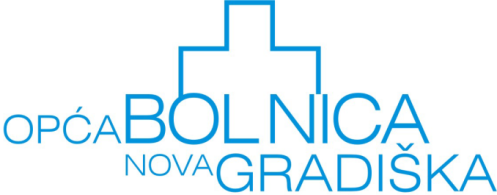 Opća bolnica Nova Gradiška • Strossmayerova 17A • 35400 Nova Gradiška• centrala tel: 035 217-900 • Ured ravnatelja: tel/fax: 035 364-361 • P.P. 46www.bolnicang.hr • e-mail:   bolnicang@bolnicang.hrOIB: 71630358814 • MB: 04762037 • IBAN: HR9023600001102629081Ime i prezime:Tvrtka:Kontakt telefon:E-mail:Evidencijski broj nabave ili naziv predmeta jednostavne nabave: